ПРОЕКТ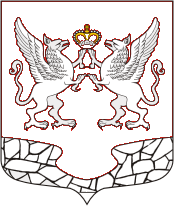 СОВЕТ ДЕПУТАТОВ МУНИЦИПАЛЬНОГО ОБРАЗОВАНИЯ ЕЛИЗАВЕТИНСКОЕ СЕЛЬСКОЕ ПОСЕЛЕНИЕ ГАТЧИНСКОГО МУНИЦИПАЛЬНОГО РАЙОНА ЛЕНИНГРАДСКОЙ ОБЛАСТИРЕШЕНИЕ_________ 2017 год                                                                                             №_____В целях приведения Устава муниципального образования Елизаветинское сельское поселение Гатчинского муниципального района Ленинградской области в соответствие с Федеральным законом Российской Федерации от 28.12.2016 № 494-ФЗ «О внесении изменений в отдельные законодательные акты Российской Федерации», руководствуясь требованиями Федерального закона от 06.10.2003 № 131-ФЗ «Об общих принципах организации местного самоуправления в Российской Федерации», Уставом муниципального образования Совет депутатов муниципального образования Елизаветинское сельское поселение, – Решил:1.    Внести в Устав муниципального образования Елизаветинское сельское поселение Гатчинского муниципального района Ленинградской области (Далее – Устав) следующие изменения:1.1. Часть 2 статьи 28 Устава изложить в следующей редакции «В случае досрочного прекращения полномочий Главы Елизаветинского сельского поселения либо применения к нему по решению суда мер процессуального принуждения в виде заключения под стражу или временного отстранения от должности его полномочия временно исполняет заместитель председателя Совета депутатов Елизаветинского сельского поселения»;1.2. Статью 31 Устава дополнить частью 6.1. в следующей редакции «В случае досрочного прекращения полномочий Главы администрации Елизаветинского сельского поселения либо применения к нему по решению суда мер процессуального принуждения в виде заключения под стражу или временного отстранения от должности его полномочия временно исполняет заместитель Главы Елизаветинского сельского поселения2.    Настоящее решение вступает в силу после официального опубликования в сетевом издании Ленинградского областного информационного агентства (ЛЕНОБЛИНФОРМ).Глава муниципального образованияЕлизаветинское сельское поселениеГатчинского муниципального районаЛенинградской области                                                    И.А. Ильин
В.В. Сальман, 8 (81371) 57-245О внесении изменений в Устав муниципального образования Елизаветинское сельское поселение Гатчинского муниципального района Ленинградской области, утвержденного решением Совета депутатов от 10.11.2016 № 132